
БРОВАРСЬКА РАЙОННА РАДА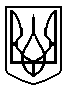 КИЇВСЬКОЇ ОБЛАСТІП Р О Т О К О Лзасідання 60 позачергової сесії Броварської районної ради VІІ скликання від 11 липня 2019 року                                                                                                            м. БровариУ роботі 60 позачергової сесії Броварської районної ради VІІ скликання взяв участь:- Плакся Юрій Сергійович, перший заступник голови Броварської районної державної адміністрації.Веде сесію:Гришко Сергій Миколайович, голова Броварської районної ради                     VІІ скликання.Затвердження порядку денного:Всього депутатів   - 36Було присутніх      - 23 Із депутатів Броварської районної ради відсутні: Борсук Олександр МиколайовичВоєвуцька Діляра МідхатівнаДраний Микола ІвановичДяченко Валерій ВасильовичЗалозний Микола ВолодимировичОксюта Олег ВасильовичПлющ Олексій АнатолійовичЮрченко Ольга БорисівнаСорокопуд Сергій ОлексійовичСубботін В’ячеслав МиколайовичСтоляр Ірина ВасилівнаСтоляр Олег АнатолійовичШитий Євгеній МихайловичВиступив:Гришко Сергій Миколайович, голова Броварської районної ради, повідомив, що у залі зареєструвались 19 депутатів та запропонував розпочати засідання 60 позачергової сесії. Головуючий поставив дану пропозицію на голосування.В залі зареєструвались 20 депутатів.Проведення процедури поіменного голосування.Голосували:«За» - 19 ; «проти» - 0 ; «утримались» - 0; «не голосували» - 1.Протокол поіменного голосування додається.Вирішили:Пропозицію прийнято більшістю голосів.Виступили:Головуючий оголосив 60 позачергову сесію Броварської районної ради VІІ скликання відкритою.(Звучить Гімн України) На сесії присутні:  Федоренко Андрій Сергійович, помічник-консультант народного депутата України        Різаненка П.О;-  Литвиненко Віталій Володимирович, помічник-консультант народного депутата України        Різаненка П.О.Гришко Сергій Миколайович, голова Броварської районної ради, повідомив, що відповідно до розпорядження від 09 липня 2019 року № 133 скликана 60 позачергова сесія Броварської районної ради VІІ скликання та запропонував затвердити порядок денний:1. Звіт про виконання районного бюджету Броварського району за І півріччя 2019 року.2. Про внесення змін до рішення сесії районної ради VII скликання від 18 грудня 2018 року № 686-51 позач.-VII «Про районний бюджет Броварського району на 2019 рік» та додатків до нього.3. Різне.В залі зареєструвались 23 депутати.Проведення процедури поіменного голосування.Голосували:«За» - 23 ; «проти» - 0 ; «утримались» - 0;«не голосували» - 0.Протокол поіменного голосування додається.Вирішили:Затвердити порядок денний.Головуючий запропонував затвердити регламент проведення засідання: для доповіді – до 5 хв.;для виступу – до 3 хв.;для репліки – до 1 хв. поцікавився чи будуть інші пропозиції (не надійшли) та поставив на голосування дану пропозицію.Проведення процедури поіменного голосування.Голосували:«За» - 22 ; «проти» - 1 ; «утримались» - 0;«не голосували» - 0.Протокол поіменного голосування додається.Вирішили:Затвердити регламент проведення засідання. Гришко Сергій Миколайович, голова Броварської районної ради, оголосив, що до районної ради надійшло повідомлення про обрання Деменка Анатолія Володимировича головою депутатської фракції Територіальної організації Політичної партії “Опозиційний блок” у Броварському районі Київської області.1.Слухали:Звіт про виконання районного бюджету Броварського району за І півріччя 2019 року.Головуючий запросив до співдоповіді Козлова О.К.Співдоповідав:Козлов Олександр Костянтинович, голова постійної комісії з питань бюджету, фінансів, соціально- економічного розвитку, повідомив, що постійна комісія розглянула дане питання на своєму засіданні та рекомендує проект рішення підтримати.Головуючий запитав чи є зауваження, доповнення та поставив на голосування проект рішення.Проведення процедури поіменного голосування.Голосували:«За» - 23 ; «проти» - 0 ; «утримались» - 0; «не голосували» - 0.Протокол поіменного голосування додається.Вирішили:Прийняти рішення сесії районної ради                           № 819-60 позач.-VІІ (додається).2.Слухали:Про внесення змін до рішення сесії районної ради VII скликання від 18 грудня 2018 року № 686-51 позач.-VII «Про районний бюджет Броварського району на 2019 рік» та додатків до нього.Головуючий запросив до доповіді Миргородську О.Ж., до співдоповіді Козлова О.К.Доповідала :Миргородська Олена Жоржівна, начальник управління фінансів Броварської райдержадміністрації, доповіла по даному питанню.Співдоповідав:Козлов Олександр Костянтинович, голова постійної комісії з питань бюджету, фінансів, соціально- економічного розвитку, повідомив, що постійна комісія розглянула дане питання на своєму засіданні та рекомендує проект рішення підтримати.Головуючий поставив на голосування проект рішення.Проведення процедури поіменного голосування.Голосували:«За» - 23 ; «проти» - 0 ; «утримались» - 0; «не голосували» - 0.Протокол поіменного голосування додається.Вирішили:Прийняти рішення сесії районної ради                           № 820-60 позач.-VІІ (додається).3.Слухали:Різне.Виступили:Шибіко Р.М., депутат районної ради, порушив питання щодо неможливості подання заявки в колцентр «Київобленерго» про відсутність електроенергії у споживачів.Козлов О.К., Деменко А.В., Гришко С.М. взяли участь в обговоренні даного питання.Головуючий зазначив, що порядок денний 60  позачергової сесії Броварської районної ради Київської області VІІ скликання вичерпано та оголосив пленарне засідання закритим. (Звучить Гімн України).Голова радиС.М.ГришкоСекретаріат сесіїТ.О. КолісниченкоТ.А.Філіпова